CWC Scholarship CommitteePO Box 234Lake Zurich, IL   60047CWC Service ScholarshipSCHOLARSHIP APPLICATIONTYPE OR PRINT IN BLACK LEGIBLY - ANSWER ALL QUESTIONSFor Graduating High School SeniorsAttending an accredited college, university,or vocational school to obtain a 2-4 year degreeFall 2018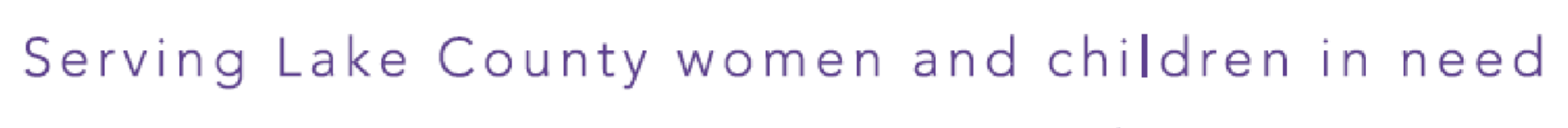 www.caringwomensconnection.comPostmark Deadline for completed application: February 1, 2018Dear Applicant,The Caring Women’s Connection is delighted that you are applying for our Service Scholarship! Please review the following instructions carefully. Complete applications are the first to be considered. If you have any questions during the application process please email: scholarship@caringwomensconnection.com and we will reply promptly.We wish you the best of luck!Sally Heineman and Lisa BallottiCWC Scholarship Co-chairsEligibility requirements: Be a Lake County Resident Have a minimum overall academic GPA of 3.0 (on a 4.0 scale) and a minimum GPA of 3.0 in Math, English and Science Must have at least 50 hours of verifiable volunteer hours during your high school careerWill be enrolled full-time during the 2018-2019 academic year at an accredited college, university, or vocational school Must be willing to volunteer for 10 hours of service time in a community of your choice (5 hours before the end of your first academic semester to receive the second installment of the Scholarship) Instructions: Complete attached application. Include a detailed spreadsheet of service hours. Obtain a letter of recommendation: One letter from a teacher or a community member. This letter should discuss: Personal qualities such as motivation, service, commitment, and leadershipPotential for future success and contributions to the community A short summary of what we need is provided at the end of this document titled “Teacher’s Recommendation Instructions” Peer letter of evaluation in 200 words or less. A letter from a peer having them describe you as a friend and an interesting fact or quality about you  Personal Statement in 500 words or less. Please include the following information: What community service are you most proud of and why Who is someone you admire for their community service and whyPersonal achievements, academic and career goals Review Mailing Instructions on page 5 before mailing your application. TYPE OR PRINT IN BLACK LEGIBLY - ANSWER ALL QUESTIONSName:  First _____________________MI ________Last __________________________________Mailing Address:_____________________________________________________________________________________________________________________ZIP __________________________Telephone (______)  _________ - ____________  E-Mail __________________________________Date of Birth: _________/_________/________ Cumulative High School GPA (4.0 scale ):_____  Math GPA____ English GPA ____ Science GPA_____Current High School: ________________________________________________________________Principal’s Name:  __________________________________________________________________School District: ____________________________________________________________________School Address: ___________________________________________________________________High School Telephone Number: (______)  ___________ - ______________ College you plan to attend in Fall 2018:_________________________________________________College Address: (If known)_________________________________________________________________________________________________________________ZIP _______________________Planned Major: ____________________________________________________________________Will you be a full-time student in the Fall 2018 and Spring 2019 semesters? ___________________How did you learn about this Scholarship? ______________________________________________What is the mission of the organization offering this Scholarship? ____________________________________________________________________________________________________________Parent or Guardian & Student: READ THE FOLLOWING, CAREFULLY INITIAL AND SIGN WHERE INDICATED: I CERTIFY THAT: ______ I intend to enroll as a full-time college student for the 2017-18 academic year at an accredited college, university, or vocational school.  I understand that if my plans to enroll change, it will result in loss of the Scholarship and repayment of said Scholarship. ______If selected, I understand that the award can only be used toward college tuition.  ______If selected, I will actively pursue a degree at an accredited college or university or vocational school. ______If selected, I will volunteer at least 10 hours of verifiable service time in a community of my choice (5 hours before the end of my first academic semester to receive the second installment of the Scholarship). ______If selected, I will receive $3,000.00 from the CWC Scholarship Fund, paid in two installments of $1,500 for a total of $3,000.00. ______I understand that to receive the second installment, of $1,500, I must maintain a 3.0 GPA and fulfill the community service requirements of 10 hours total (5 hours, before the end of the first semester of the 2016 academic year). ______I understand that the CWC Scholarship Committee reserves the right to cancel or amend any portion of the Scholarship award at any time.  ______ I understand that once this application is submitted, the CWC reserves the right to observe all social media sources (of mine) to make a determination about my eligibility for this scholarship and that any information obtained through these sources can impact eligibility and consideration for scholarship. ______I certify that all the information provided is complete and accurate to the best of my knowledge. ______I understand that falsification of information will cause return of the Scholarship. ______I have read this application and certification and accept all conditions.  Student Signature ____________________________________________Date____________________Parent /Legal Guardian signature: _______________________________Date____________________Mailing Instructions Make sure your application is complete and legible. Did you answer all questions? Did you follow provided instructions? Is your application either written in black ink or printed in black? Is your name on all pages? Did you provide an email address where you can be reached? If you replied yes to all questions - Mail all items below unfolded in one envelope. Application Letter of Recommendation Peer Letter of Evaluation Personal Statement Transcripts of Grades Address and return packet to: 	 CWC Scholarship Committee Attention: Heineman and Ballotti    PO Box 234 Lake Zurich, IL 60047 If you have any questions email scholarship@caringwomensconnection.comCaring Women’s ConnectionSCHOLARSHIP AND SERVICE AWARDTEACHER’S RECOMMENDATION INSTRUCTIONS  	The Hawthorn Woods Women’s Club was chartered in 1958 as a way for area families to socialize. Since then, it has evolved into a philanthropic organization with close ties to the surrounding communities and is now referred to as the Caring Women’s Connection.  Today our mission is simple yet complex: to serve women and children in need in Lake County.  Throughout Lake County, women and their families are suffering the effects of domestic violence, homelessness, and economic hardship.  We recognize this need and have made it our mission to provide funds, donations and volunteers to help improve their situations.  The CWC members currently number more than 100 and come from numerous communities in our areas who cherish our core values of community, charity and comradery.   	The CWC Service Scholarship award for $3000 will go to a student who best exemplifies the service and core values of our organization, and who will continue to serve others in both an academic and community setting.  In your own words, please describe why you feel the student you are recommending is most deserving of this award.   - return to student in a sealed envelope -  